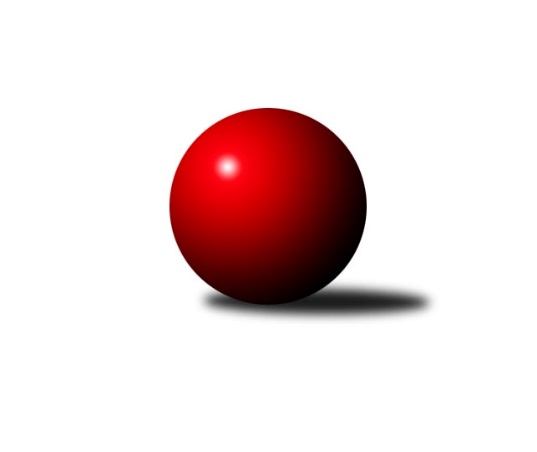 Č.1Ročník 2010/2011	8.6.2024 3. KLM C 2010/2011Statistika 1. kolaTabulka družstev:		družstvo	záp	výh	rem	proh	skore	sety	průměr	body	plné	dorážka	chyby	1.	TJ Horní Benešov ˝A˝	1	1	0	0	6.0 : 2.0 	(13.0 : 11.0)	3119	2	2128	991	31	2.	TJ Sokol Chvalíkovice ˝A˝	1	1	0	0	6.0 : 2.0 	(12.0 : 12.0)	3024	2	2071	953	38	3.	TJ  Prostějov ˝A˝	1	1	0	0	5.0 : 3.0 	(13.0 : 11.0)	3284	2	2207	1077	25	4.	SKK Jeseník ˝A˝	1	1	0	0	5.0 : 3.0 	(12.0 : 12.0)	3204	2	2196	1008	34	5.	HKK Olomouc ˝A˝	1	1	0	0	5.0 : 3.0 	(11.0 : 13.0)	3205	2	2188	1017	35	6.	TJ  Krnov ˝A˝	1	0	1	0	4.0 : 4.0 	(14.0 : 10.0)	3146	1	2132	1014	35	7.	KK Zábřeh ˝B˝	1	0	1	0	4.0 : 4.0 	(10.0 : 14.0)	3154	1	2147	1007	41	8.	HKK Olomouc ˝B˝	1	0	0	1	3.0 : 5.0 	(13.0 : 11.0)	3087	0	2128	959	41	9.	TJ Sokol Machová ˝A˝	1	0	0	1	3.0 : 5.0 	(12.0 : 12.0)	3157	0	2138	1019	40	10.	TJ Spartak Přerov ˝B˝	1	0	0	1	3.0 : 5.0 	(11.0 : 13.0)	3261	0	2180	1081	21	11.	TJ Opava ˝B˝	1	0	0	1	2.0 : 6.0 	(12.0 : 12.0)	3020	0	2092	928	49	12.	TJ Sokol Michálkovice ˝A˝	1	0	0	1	2.0 : 6.0 	(11.0 : 13.0)	3036	0	2107	929	45Tabulka doma:		družstvo	záp	výh	rem	proh	skore	sety	průměr	body	maximum	minimum	1.	TJ Horní Benešov ˝A˝	1	1	0	0	6.0 : 2.0 	(13.0 : 11.0)	3119	2	3119	3119	2.	KK Zábřeh ˝B˝	1	0	1	0	4.0 : 4.0 	(10.0 : 14.0)	3154	1	3154	3154	3.	SKK Jeseník ˝A˝	0	0	0	0	0.0 : 0.0 	(0.0 : 0.0)	0	0	0	0	4.	HKK Olomouc ˝A˝	0	0	0	0	0.0 : 0.0 	(0.0 : 0.0)	0	0	0	0	5.	TJ  Prostějov ˝A˝	0	0	0	0	0.0 : 0.0 	(0.0 : 0.0)	0	0	0	0	6.	TJ  Krnov ˝A˝	0	0	0	0	0.0 : 0.0 	(0.0 : 0.0)	0	0	0	0	7.	TJ Sokol Chvalíkovice ˝A˝	0	0	0	0	0.0 : 0.0 	(0.0 : 0.0)	0	0	0	0	8.	TJ Sokol Michálkovice ˝A˝	0	0	0	0	0.0 : 0.0 	(0.0 : 0.0)	0	0	0	0	9.	HKK Olomouc ˝B˝	1	0	0	1	3.0 : 5.0 	(13.0 : 11.0)	3087	0	3087	3087	10.	TJ Sokol Machová ˝A˝	1	0	0	1	3.0 : 5.0 	(12.0 : 12.0)	3157	0	3157	3157	11.	TJ Spartak Přerov ˝B˝	1	0	0	1	3.0 : 5.0 	(11.0 : 13.0)	3261	0	3261	3261	12.	TJ Opava ˝B˝	1	0	0	1	2.0 : 6.0 	(12.0 : 12.0)	3020	0	3020	3020Tabulka venku:		družstvo	záp	výh	rem	proh	skore	sety	průměr	body	maximum	minimum	1.	TJ Sokol Chvalíkovice ˝A˝	1	1	0	0	6.0 : 2.0 	(12.0 : 12.0)	3024	2	3024	3024	2.	TJ  Prostějov ˝A˝	1	1	0	0	5.0 : 3.0 	(13.0 : 11.0)	3284	2	3284	3284	3.	SKK Jeseník ˝A˝	1	1	0	0	5.0 : 3.0 	(12.0 : 12.0)	3204	2	3204	3204	4.	HKK Olomouc ˝A˝	1	1	0	0	5.0 : 3.0 	(11.0 : 13.0)	3205	2	3205	3205	5.	TJ  Krnov ˝A˝	1	0	1	0	4.0 : 4.0 	(14.0 : 10.0)	3146	1	3146	3146	6.	TJ Sokol Machová ˝A˝	0	0	0	0	0.0 : 0.0 	(0.0 : 0.0)	0	0	0	0	7.	TJ Opava ˝B˝	0	0	0	0	0.0 : 0.0 	(0.0 : 0.0)	0	0	0	0	8.	KK Zábřeh ˝B˝	0	0	0	0	0.0 : 0.0 	(0.0 : 0.0)	0	0	0	0	9.	TJ Horní Benešov ˝A˝	0	0	0	0	0.0 : 0.0 	(0.0 : 0.0)	0	0	0	0	10.	TJ Spartak Přerov ˝B˝	0	0	0	0	0.0 : 0.0 	(0.0 : 0.0)	0	0	0	0	11.	HKK Olomouc ˝B˝	0	0	0	0	0.0 : 0.0 	(0.0 : 0.0)	0	0	0	0	12.	TJ Sokol Michálkovice ˝A˝	1	0	0	1	2.0 : 6.0 	(11.0 : 13.0)	3036	0	3036	3036Tabulka podzimní části:		družstvo	záp	výh	rem	proh	skore	sety	průměr	body	doma	venku	1.	TJ Horní Benešov ˝A˝	1	1	0	0	6.0 : 2.0 	(13.0 : 11.0)	3119	2 	1 	0 	0 	0 	0 	0	2.	TJ Sokol Chvalíkovice ˝A˝	1	1	0	0	6.0 : 2.0 	(12.0 : 12.0)	3024	2 	0 	0 	0 	1 	0 	0	3.	TJ  Prostějov ˝A˝	1	1	0	0	5.0 : 3.0 	(13.0 : 11.0)	3284	2 	0 	0 	0 	1 	0 	0	4.	SKK Jeseník ˝A˝	1	1	0	0	5.0 : 3.0 	(12.0 : 12.0)	3204	2 	0 	0 	0 	1 	0 	0	5.	HKK Olomouc ˝A˝	1	1	0	0	5.0 : 3.0 	(11.0 : 13.0)	3205	2 	0 	0 	0 	1 	0 	0	6.	TJ  Krnov ˝A˝	1	0	1	0	4.0 : 4.0 	(14.0 : 10.0)	3146	1 	0 	0 	0 	0 	1 	0	7.	KK Zábřeh ˝B˝	1	0	1	0	4.0 : 4.0 	(10.0 : 14.0)	3154	1 	0 	1 	0 	0 	0 	0	8.	HKK Olomouc ˝B˝	1	0	0	1	3.0 : 5.0 	(13.0 : 11.0)	3087	0 	0 	0 	1 	0 	0 	0	9.	TJ Sokol Machová ˝A˝	1	0	0	1	3.0 : 5.0 	(12.0 : 12.0)	3157	0 	0 	0 	1 	0 	0 	0	10.	TJ Spartak Přerov ˝B˝	1	0	0	1	3.0 : 5.0 	(11.0 : 13.0)	3261	0 	0 	0 	1 	0 	0 	0	11.	TJ Opava ˝B˝	1	0	0	1	2.0 : 6.0 	(12.0 : 12.0)	3020	0 	0 	0 	1 	0 	0 	0	12.	TJ Sokol Michálkovice ˝A˝	1	0	0	1	2.0 : 6.0 	(11.0 : 13.0)	3036	0 	0 	0 	0 	0 	0 	1Tabulka jarní části:		družstvo	záp	výh	rem	proh	skore	sety	průměr	body	doma	venku	1.	TJ Opava ˝B˝	0	0	0	0	0.0 : 0.0 	(0.0 : 0.0)	0	0 	0 	0 	0 	0 	0 	0 	2.	TJ Spartak Přerov ˝B˝	0	0	0	0	0.0 : 0.0 	(0.0 : 0.0)	0	0 	0 	0 	0 	0 	0 	0 	3.	SKK Jeseník ˝A˝	0	0	0	0	0.0 : 0.0 	(0.0 : 0.0)	0	0 	0 	0 	0 	0 	0 	0 	4.	HKK Olomouc ˝A˝	0	0	0	0	0.0 : 0.0 	(0.0 : 0.0)	0	0 	0 	0 	0 	0 	0 	0 	5.	TJ Sokol Machová ˝A˝	0	0	0	0	0.0 : 0.0 	(0.0 : 0.0)	0	0 	0 	0 	0 	0 	0 	0 	6.	TJ  Krnov ˝A˝	0	0	0	0	0.0 : 0.0 	(0.0 : 0.0)	0	0 	0 	0 	0 	0 	0 	0 	7.	KK Zábřeh ˝B˝	0	0	0	0	0.0 : 0.0 	(0.0 : 0.0)	0	0 	0 	0 	0 	0 	0 	0 	8.	TJ Sokol Chvalíkovice ˝A˝	0	0	0	0	0.0 : 0.0 	(0.0 : 0.0)	0	0 	0 	0 	0 	0 	0 	0 	9.	HKK Olomouc ˝B˝	0	0	0	0	0.0 : 0.0 	(0.0 : 0.0)	0	0 	0 	0 	0 	0 	0 	0 	10.	TJ Horní Benešov ˝A˝	0	0	0	0	0.0 : 0.0 	(0.0 : 0.0)	0	0 	0 	0 	0 	0 	0 	0 	11.	TJ Sokol Michálkovice ˝A˝	0	0	0	0	0.0 : 0.0 	(0.0 : 0.0)	0	0 	0 	0 	0 	0 	0 	0 	12.	TJ  Prostějov ˝A˝	0	0	0	0	0.0 : 0.0 	(0.0 : 0.0)	0	0 	0 	0 	0 	0 	0 	0 Zisk bodů pro družstvo:		jméno hráče	družstvo	body	zápasy	v %	dílčí body	sety	v %	1.	Josef Jurda 	TJ  Prostějov ˝A˝ 	1	/	1	(100%)	4	/	4	(100%)	2.	Leopold Jašek 	HKK Olomouc ˝B˝ 	1	/	1	(100%)	4	/	4	(100%)	3.	Jiří Zezulka 	HKK Olomouc ˝A˝ 	1	/	1	(100%)	4	/	4	(100%)	4.	Miroslav Petřek ml.	TJ Horní Benešov ˝A˝ 	1	/	1	(100%)	4	/	4	(100%)	5.	Václav Hrejzek 	TJ Sokol Michálkovice ˝A˝ 	1	/	1	(100%)	4	/	4	(100%)	6.	David Pospíšil 	HKK Olomouc ˝B˝ 	1	/	1	(100%)	3	/	4	(75%)	7.	Jakub Smejkal 	SKK Jeseník ˝A˝ 	1	/	1	(100%)	3	/	4	(75%)	8.	Michal Smejkal 	SKK Jeseník ˝A˝ 	1	/	1	(100%)	3	/	4	(75%)	9.	Jiří Kropáč 	HKK Olomouc ˝B˝ 	1	/	1	(100%)	3	/	4	(75%)	10.	Michal Albrecht 	KK Zábřeh ˝B˝ 	1	/	1	(100%)	3	/	4	(75%)	11.	Jan Pernica 	TJ  Prostějov ˝A˝ 	1	/	1	(100%)	3	/	4	(75%)	12.	Vladimír Mánek 	TJ Spartak Přerov ˝B˝ 	1	/	1	(100%)	3	/	4	(75%)	13.	Vojtěch Venclík 	TJ Spartak Přerov ˝B˝ 	1	/	1	(100%)	3	/	4	(75%)	14.	Kamil Kovařík 	TJ Horní Benešov ˝A˝ 	1	/	1	(100%)	3	/	4	(75%)	15.	Bohuslav Čuba 	TJ Horní Benešov ˝A˝ 	1	/	1	(100%)	3	/	4	(75%)	16.	Josef Linhart 	TJ Sokol Michálkovice ˝A˝ 	1	/	1	(100%)	3	/	4	(75%)	17.	Miroslav Míšek 	TJ Sokol Machová ˝A˝ 	1	/	1	(100%)	3	/	4	(75%)	18.	Přemysl Žáček 	TJ  Krnov ˝A˝ 	1	/	1	(100%)	3	/	4	(75%)	19.	David Hendrych 	TJ Sokol Chvalíkovice ˝A˝ 	1	/	1	(100%)	3	/	4	(75%)	20.	Václav Eichler 	TJ  Krnov ˝A˝ 	1	/	1	(100%)	3	/	4	(75%)	21.	Radek Stoklásek 	TJ Sokol Machová ˝A˝ 	1	/	1	(100%)	3	/	4	(75%)	22.	Martin Koraba 	TJ  Krnov ˝A˝ 	1	/	1	(100%)	3	/	4	(75%)	23.	Maciej Basista 	TJ Opava ˝B˝ 	1	/	1	(100%)	3	/	4	(75%)	24.	Radek Havran 	HKK Olomouc ˝A˝ 	1	/	1	(100%)	3	/	4	(75%)	25.	Josef Hendrych 	TJ Sokol Chvalíkovice ˝A˝ 	1	/	1	(100%)	2	/	4	(50%)	26.	Radek Malíšek 	HKK Olomouc ˝A˝ 	1	/	1	(100%)	2	/	4	(50%)	27.	Marek Hynar 	TJ Sokol Chvalíkovice ˝A˝ 	1	/	1	(100%)	2	/	4	(50%)	28.	Tomáš Sádecký 	KK Zábřeh ˝B˝ 	1	/	1	(100%)	2	/	4	(50%)	29.	Martin Adámek 	TJ  Prostějov ˝A˝ 	1	/	1	(100%)	2	/	4	(50%)	30.	Jakub Hendrych 	TJ Sokol Chvalíkovice ˝A˝ 	1	/	1	(100%)	2	/	4	(50%)	31.	Pavel Kovalčík 	TJ Opava ˝B˝ 	1	/	1	(100%)	2	/	4	(50%)	32.	Vladimír Sedláček 	TJ Spartak Přerov ˝B˝ 	1	/	1	(100%)	2	/	4	(50%)	33.	Vlastimil Skopalík 	TJ Horní Benešov ˝A˝ 	1	/	1	(100%)	2	/	4	(50%)	34.	Petr Šulák 	SKK Jeseník ˝A˝ 	1	/	1	(100%)	2	/	4	(50%)	35.	Jaroslav Michalík 	TJ Sokol Machová ˝A˝ 	1	/	1	(100%)	2	/	4	(50%)	36.	Bedřich Pluhař 	TJ  Krnov ˝A˝ 	1	/	1	(100%)	2	/	4	(50%)	37.	Jiří Michálek 	KK Zábřeh ˝B˝ 	0	/	1	(0%)	2	/	4	(50%)	38.	Vladimír Valenta 	TJ Sokol Chvalíkovice ˝A˝ 	0	/	1	(0%)	2	/	4	(50%)	39.	Vladimír Peter 	TJ Opava ˝B˝ 	0	/	1	(0%)	2	/	4	(50%)	40.	Petr Schwalbe 	TJ Opava ˝B˝ 	0	/	1	(0%)	2	/	4	(50%)	41.	Vlastimil Grebeníček 	TJ Sokol Machová ˝A˝ 	0	/	1	(0%)	2	/	4	(50%)	42.	Josef Čapka 	HKK Olomouc ˝B˝ 	0	/	1	(0%)	2	/	4	(50%)	43.	Svatopluk Kříž 	TJ Opava ˝B˝ 	0	/	1	(0%)	2	/	4	(50%)	44.	Jiří Jedlička 	TJ  Krnov ˝A˝ 	0	/	1	(0%)	2	/	4	(50%)	45.	Jiří Vrba 	SKK Jeseník ˝A˝ 	0	/	1	(0%)	2	/	4	(50%)	46.	Jiří Divila ml. 	TJ Spartak Přerov ˝B˝ 	0	/	1	(0%)	2	/	4	(50%)	47.	Miroslav Znojil 	TJ  Prostějov ˝A˝ 	0	/	1	(0%)	2	/	4	(50%)	48.	Petr Řepecký 	TJ Sokol Michálkovice ˝A˝ 	0	/	1	(0%)	2	/	4	(50%)	49.	Josef Karafiát 	KK Zábřeh ˝B˝ 	0	/	1	(0%)	1	/	4	(25%)	50.	Bohuslav Husek 	TJ Sokol Machová ˝A˝ 	0	/	1	(0%)	1	/	4	(25%)	51.	Josef Němec 	TJ Opava ˝B˝ 	0	/	1	(0%)	1	/	4	(25%)	52.	Jiří Divila st. 	TJ Spartak Přerov ˝B˝ 	0	/	1	(0%)	1	/	4	(25%)	53.	Martin Marek 	KK Zábřeh ˝B˝ 	0	/	1	(0%)	1	/	4	(25%)	54.	Vlastimil Trulej 	TJ Sokol Chvalíkovice ˝A˝ 	0	/	1	(0%)	1	/	4	(25%)	55.	Vlastimil Kotrla 	TJ  Krnov ˝A˝ 	0	/	1	(0%)	1	/	4	(25%)	56.	Roman Rolenc 	TJ  Prostějov ˝A˝ 	0	/	1	(0%)	1	/	4	(25%)	57.	Josef Jurášek 	TJ Sokol Michálkovice ˝A˝ 	0	/	1	(0%)	1	/	4	(25%)	58.	Milan Dovrtěl 	TJ Sokol Machová ˝A˝ 	0	/	1	(0%)	1	/	4	(25%)	59.	Jan Tögel 	HKK Olomouc ˝A˝ 	0	/	1	(0%)	1	/	4	(25%)	60.	Svatopluk Hopjan 	HKK Olomouc ˝B˝ 	0	/	1	(0%)	1	/	4	(25%)	61.	Jiří Fárek 	SKK Jeseník ˝A˝ 	0	/	1	(0%)	1	/	4	(25%)	62.	Václav Smejkal 	SKK Jeseník ˝A˝ 	0	/	1	(0%)	1	/	4	(25%)	63.	Miroslav Plachý 	TJ  Prostějov ˝A˝ 	0	/	1	(0%)	1	/	4	(25%)	64.	Milan Šula 	KK Zábřeh ˝B˝ 	0	/	1	(0%)	1	/	4	(25%)	65.	Kamil Kubeša 	TJ Horní Benešov ˝A˝ 	0	/	1	(0%)	1	/	4	(25%)	66.	Aleš Čapka 	HKK Olomouc ˝A˝ 	0	/	1	(0%)	1	/	4	(25%)	67.	Petr Jurášek 	TJ Sokol Michálkovice ˝A˝ 	0	/	1	(0%)	1	/	4	(25%)	68.	Milan Sekanina 	HKK Olomouc ˝B˝ 	0	/	1	(0%)	0	/	4	(0%)	69.	Martin Bilíček 	TJ Horní Benešov ˝A˝ 	0	/	1	(0%)	0	/	4	(0%)	70.	Tomáš Rechtoris 	TJ Sokol Michálkovice ˝A˝ 	0	/	1	(0%)	0	/	4	(0%)	71.	Marian Hošek 	HKK Olomouc ˝A˝ 	0	/	1	(0%)	0	/	4	(0%)	72.	Petr Vácha 	TJ Spartak Přerov ˝B˝ 	0	/	1	(0%)	0	/	4	(0%)Průměry na kuželnách:		kuželna	průměr	plné	dorážka	chyby	výkon na hráče	1.	TJ Spartak Přerov, 1-6	3272	2193	1079	23.0	(545.4)	2.	TJ Sokol Luhačovice, 1-4	3180	2167	1013	37.0	(530.1)	3.	KK Zábřeh, 1-4	3150	2139	1010	38.0	(525.0)	4.	HKK Olomouc, 1-8	3146	2158	988	38.0	(524.3)	5.	 Horní Benešov, 1-4	3077	2117	960	38.0	(512.9)	6.	TJ Opava, 1-4	3022	2081	940	43.5	(503.7)Nejlepší výkony na kuželnách:TJ Spartak Přerov, 1-6TJ  Prostějov ˝A˝	3284	1. kolo	Martin Adámek 	TJ  Prostějov ˝A˝	568	1. koloTJ Spartak Přerov ˝B˝	3261	1. kolo	Jan Pernica 	TJ  Prostějov ˝A˝	566	1. kolo		. kolo	Vladimír Mánek 	TJ Spartak Přerov ˝B˝	565	1. kolo		. kolo	Jiří Divila ml. 	TJ Spartak Přerov ˝B˝	555	1. kolo		. kolo	Vladimír Sedláček 	TJ Spartak Přerov ˝B˝	552	1. kolo		. kolo	Jiří Divila st. 	TJ Spartak Přerov ˝B˝	550	1. kolo		. kolo	Roman Rolenc 	TJ  Prostějov ˝A˝	548	1. kolo		. kolo	Josef Jurda 	TJ  Prostějov ˝A˝	544	1. kolo		. kolo	Vojtěch Venclík 	TJ Spartak Přerov ˝B˝	539	1. kolo		. kolo	Miroslav Znojil 	TJ  Prostějov ˝A˝	534	1. koloTJ Sokol Luhačovice, 1-4SKK Jeseník ˝A˝	3204	1. kolo	Jakub Smejkal 	SKK Jeseník ˝A˝	585	1. koloTJ Sokol Machová ˝A˝	3157	1. kolo	Michal Smejkal 	SKK Jeseník ˝A˝	555	1. kolo		. kolo	Miroslav Míšek 	TJ Sokol Machová ˝A˝	554	1. kolo		. kolo	Petr Šulák 	SKK Jeseník ˝A˝	545	1. kolo		. kolo	Milan Dovrtěl 	TJ Sokol Machová ˝A˝	538	1. kolo		. kolo	Radek Stoklásek 	TJ Sokol Machová ˝A˝	534	1. kolo		. kolo	Vlastimil Grebeníček 	TJ Sokol Machová ˝A˝	525	1. kolo		. kolo	Václav Smejkal 	SKK Jeseník ˝A˝	525	1. kolo		. kolo	Jiří Fárek 	SKK Jeseník ˝A˝	509	1. kolo		. kolo	Jaroslav Michalík 	TJ Sokol Machová ˝A˝	508	1. koloKK Zábřeh, 1-4KK Zábřeh ˝B˝	3154	1. kolo	Václav Eichler 	TJ  Krnov ˝A˝	547	1. koloTJ  Krnov ˝A˝	3146	1. kolo	Přemysl Žáček 	TJ  Krnov ˝A˝	547	1. kolo		. kolo	Michal Albrecht 	KK Zábřeh ˝B˝	544	1. kolo		. kolo	Martin Koraba 	TJ  Krnov ˝A˝	537	1. kolo		. kolo	Milan Šula 	KK Zábřeh ˝B˝	536	1. kolo		. kolo	Martin Marek 	KK Zábřeh ˝B˝	534	1. kolo		. kolo	Tomáš Sádecký 	KK Zábřeh ˝B˝	523	1. kolo		. kolo	Josef Karafiát 	KK Zábřeh ˝B˝	516	1. kolo		. kolo	Bedřich Pluhař 	TJ  Krnov ˝A˝	511	1. kolo		. kolo	Jiří Jedlička 	TJ  Krnov ˝A˝	506	1. koloHKK Olomouc, 1-8HKK Olomouc ˝A˝	3205	1. kolo	Jiří Zezulka 	HKK Olomouc ˝A˝	591	1. koloHKK Olomouc ˝B˝	3087	1. kolo	Leopold Jašek 	HKK Olomouc ˝B˝	547	1. kolo		. kolo	David Pospíšil 	HKK Olomouc ˝B˝	541	1. kolo		. kolo	Radek Havran 	HKK Olomouc ˝A˝	533	1. kolo		. kolo	Aleš Čapka 	HKK Olomouc ˝A˝	529	1. kolo		. kolo	Jiří Kropáč 	HKK Olomouc ˝B˝	527	1. kolo		. kolo	Marian Hošek 	HKK Olomouc ˝A˝	527	1. kolo		. kolo	Jan Tögel 	HKK Olomouc ˝A˝	514	1. kolo		. kolo	Radek Malíšek 	HKK Olomouc ˝A˝	511	1. kolo		. kolo	Josef Čapka 	HKK Olomouc ˝B˝	506	1. kolo Horní Benešov, 1-4TJ Horní Benešov ˝A˝	3119	1. kolo	Kamil Kovařík 	TJ Horní Benešov ˝A˝	553	1. koloTJ Sokol Michálkovice ˝A˝	3036	1. kolo	Miroslav Petřek ml.	TJ Horní Benešov ˝A˝	551	1. kolo		. kolo	Josef Jurášek 	TJ Sokol Michálkovice ˝A˝	543	1. kolo		. kolo	Josef Linhart 	TJ Sokol Michálkovice ˝A˝	534	1. kolo		. kolo	Kamil Kubeša 	TJ Horní Benešov ˝A˝	513	1. kolo		. kolo	Bohuslav Čuba 	TJ Horní Benešov ˝A˝	512	1. kolo		. kolo	Vlastimil Skopalík 	TJ Horní Benešov ˝A˝	507	1. kolo		. kolo	Václav Hrejzek 	TJ Sokol Michálkovice ˝A˝	503	1. kolo		. kolo	Tomáš Rechtoris 	TJ Sokol Michálkovice ˝A˝	492	1. kolo		. kolo	Petr Řepecký 	TJ Sokol Michálkovice ˝A˝	489	1. koloTJ Opava, 1-4TJ Sokol Chvalíkovice ˝A˝	3024	1. kolo	Pavel Kovalčík 	TJ Opava ˝B˝	536	1. koloTJ Opava ˝B˝	3020	1. kolo	Vladimír Valenta 	TJ Sokol Chvalíkovice ˝A˝	530	1. kolo		. kolo	Marek Hynar 	TJ Sokol Chvalíkovice ˝A˝	527	1. kolo		. kolo	Maciej Basista 	TJ Opava ˝B˝	524	1. kolo		. kolo	Petr Schwalbe 	TJ Opava ˝B˝	515	1. kolo		. kolo	Josef Hendrych 	TJ Sokol Chvalíkovice ˝A˝	495	1. kolo		. kolo	Jakub Hendrych 	TJ Sokol Chvalíkovice ˝A˝	494	1. kolo		. kolo	Vlastimil Trulej 	TJ Sokol Chvalíkovice ˝A˝	492	1. kolo		. kolo	Vladimír Peter 	TJ Opava ˝B˝	490	1. kolo		. kolo	David Hendrych 	TJ Sokol Chvalíkovice ˝A˝	486	1. koloČetnost výsledků:	6.0 : 2.0	1x	4.0 : 4.0	1x	3.0 : 5.0	3x	2.0 : 6.0	1x